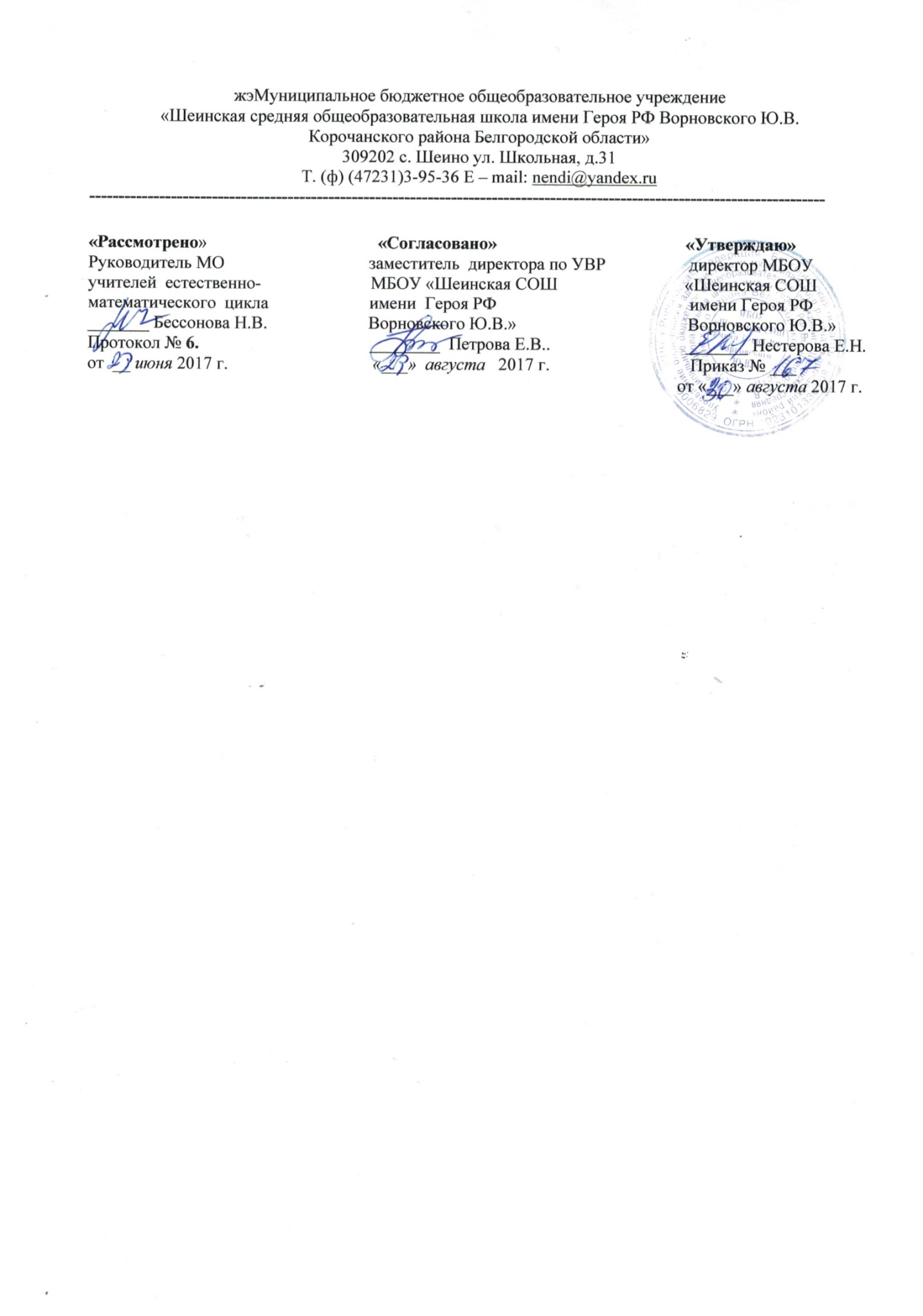 РАБОЧАЯ ПРОГРАММАпо географиисреднего общего образования  (базовый уровень)Пояснительная запискаРабочая программа составлена на основе Федерального компонента  Государственного стандарта основного общего образования.Цели программы:- дать основы географического как социально-экономического  образования учащихся;- развить познавательные интересы, интеллектуальные и творческие способности учащихся посредством ознакомления с важнейшими географическими особенностями и проблемами мира, его регионов и крупнейших стран;- воспитать патриотизм, толерантность, уважение к другим народам и культурам, бережное отношение к окружающей среде;В реализации данной программы  используется линия УМК В.П. Максаковского издательства «Просвещение»:       Учебник: Экономическая и социальная география мира: Учеб. для 10 кл. общеобразоват. учреждений / В.П, Максаковский. – 14-е изд. – М.: Просвещение, 2006. – 398 с.: ил., карт. – (География). –ISBN 5-09-015091-5 При разработке рабочей программы использовалась авторская программа В.П. Максаковского. Программы общеобразовательных учреждений. «География. 10 класс.  Базовый уровень»Стартовый (входной) контроль определяет исходный уровень обученности, подготовленность к усвоению дальнейшего материала, проводится в сентябре-октябре.	Текущий контроль проводится в течение всего учебного года в письменной и устной форме. С помощью текущего контроля проводится диагностирование дидактического процесса, выявление динамики, сопоставление результатов обучения на отдельных его этапах. 	Промежуточный контроль выполняет этапное подведение итогов за четверть, полугодие, год после прохождения крупных разделов программы. Рубежный контроль проводится в декабре-январе в форме письменного теста. В рубежном контроле учитываются и данные текущего контроля. 	Итоговый контроль осуществляется после прохождения всего учебного курса, накануне перевода в следующий класс, в апреле-мае. Формами итогового контроля является письменный тест. Результаты заключительного контроля должны соответствовать уровню стандарта образования.Общая характеристика учебного предметаИзучение географии в старшей школе на базовом уровне направлено на достижение следующих целей:	освоение системы географических знаний о целостном, многообразном и динамично изменяющемся мире, о взаимосвязи природы, населения и хозяйства на всех территориальных уровнях, о географических аспектах глобальных проблем человечества и путях их решения; о методах изучения географического пространства, разнообразии его объектов и процессов;	овладение умениями сочетать глобальный, региональный и локальный подходы для описания и анализа природных, социально-экономических, геоэкологических процессов и явлений;	развитие познавательных интересов, интеллектуальных и творческих способностей посредством ознакомления с важнейшими географическими особенностями и проблемами мира, его регионов и крупнейших стран;	воспитание патриотизма, толерантности, уважения к другим народам и культурам, бережного отношения к окружающей среде;	использование в практической деятельности и повседневной жизни разнообразных географических методов, знаний и умений, а также географической информации;	нахождение и применение географической информации, включая карты, статистические материалы, геоинформационные системы и ресурсы Интернета, для правильной оценки важнейших социально-экономических вопросов международной жизни; геополитической и геоэкономической ситуации в России, других странах и регионах мира, тенденций их возможного развития;	понимание географической специфики крупных регионов и стран мира в условиях стремительного развития международного туризма и отдыха, деловых и образовательных программ, телекоммуникации, простого общения.	Программа предусматривает формирование у учащихся общеучебных умений и навыков, овладение ими универсальными способами учебной деятельности. На базовом уровне это:- умение работать с картами различной тематики и разнообразными статистическими материалами;- определение сущностных характеристик изучаемого объекта; самостоятельный выбор критериев для сравнения, сопоставления, оценки и классификации объектов;- поиск нужной информации по заданной теме в источниках различного типа, в том числе в геоинформационных системах;- обоснование суждений, доказательств; объяснение положений, ситуаций, явлений и процессов;- владение основными видами публичных выступлений; презентации результатов познавательной и практической деятельности.	Особое место в требованиях к уровню подготовки выпускников на базовом уровне занимает рубрика «Уметь», в которую включены требования, связанные с применением приобретенных знаний: сравнивать, оценивать, объяснять.	Формирование умений предусматривает применение разнообразных источников географической информации для составления географических характеристик регионов и стран мира — таблиц, картосхем, простейших карт, моделей, отражающих географические закономерности различных явлений  и процессов, их территориальные взаимодействия.Достижение сформулированных выше целей и задач, а также основной мировоззренческой идеи курса предполагает преемственность его содержания с предшествующими пропедевтическими курсами «Экология», «Естествознание», в изучении средств и методов географических исследований, источников географической информации, топо-графо-картографических знаний и умений учащихся, а также необходима более тесная межпредметная связь с курсами физики, математики, биологии, истории, обществознания, политологии, социологии. Таким образом, данный курс должен приобрести большую комплексность, интегральность и территориальность, т. е. стать более географичным. 	Структура программы по географии на базовом уровне ориентируется, прежде всего, на формирование общей культуры и мировоззрения школьников, а также на решение воспитательных и развивающих задач общего образования, задач социализации личности.В структурном отношении курс географии в 10-11 классе состоит из трёх частей: часть I – «Общая характеристика мира», часть II – «Региональная характеристика мира», часть III – «Глобальные проблемы человечества».       Курс географии 10 класс завершает формирование у учащихся представлений о географической картине мира, которые опираются на понимание географических взаимосвязей общества и природы, воспроизводства и размещения населения, мирового хозяйства и географического разделения труда,  раскрытие географических аспектов глобальных и региональных явлений и процессов, разных территорий.Описание места учебного предмета, курса в учебном планеФедеральный базисный учебный план для общеобразовательных учреждений Российской Федерации отводит на изучение предмета 68 часов за два года обучения в старшей школе, т.е. в 10-м и 11-м классах, из расчета 1 учебный час в неделю. Программа рассчитана на 70 учебных часов, Учебный предмет «География» относится к инвариантной части учебного плана. Количество часов на изучение учебного предмета на уровне полного общего образования приведено в таблице 1.Таблица 1.Требования к уровню подготовки учащихся в 10-11 классах	В результате изучения географии на базовом уровне ученик должен: знать/пониматьОсновные географические понятия  и термины; традиционные и новые методы географических исследований;Особенности размещения основных видов природных ресурсов, из главные местонахождения и территориальные сочетания; численность и динамику населения мира, отдельных регионов и стран, их этногеографическую специфику; различия в уровне и качестве  жизни населения, основные направления миграций; проблемы современной урбанизации;Географические аспекты отраслевой и территориальной структуры мирового хозяйства, размещения его основных отраслей; географическую специфику отдельных стран и регионов, их различия по уровню социально-экономического развития, специализации в системе международного географического разделения труда; географические аспекты глобальных проблем человечества;Особенности современного геополитического и геоэкономического положения России, ее роль в международном географическом разделении труда;уметьОпределять и сравнивать по разным источникам информации географические тенденции развития природных, социально-экономических и геоэкологических объектов, процессов и явлений;Оценивать и объяснять ресурсообеспеченность отдельных стран и регионов мира, их демографическую ситуацию, уровни урбанизации и территориальной концентрации населения и производства, степень природных, антропогенных и техногенных изменений отдельных территорий;Применять разнообразные источники географической информации для проведения наблюдений за природными, социально-экономическими и геоэкологическими объектами, процессами и явлениями, их изменениями под влиянием разнообразных факторов;Составлять комплексную географическую характеристику регионов и стран мира; таблицы, картосхемы, диаграммы, простейшие карты, модели, отражающие географические закономерности различных явлений и процессов, их территориальные взаимодействия;Сопоставлять географические карты различной тематики.Использовать приобретенные знания и умения в практической деятельности и повседневной жизни для:Выявления и объяснения географических аспектов различных текущих событий и ситуаций;Нахождения и применения географической информации, включая карты, статистические материалы, геоинформационные системы и ресурсы Интернета; правильной оценки важнейших социально-экономических событий международной жизни, геополитической и геоэкономической ситуации в России, других странах и регионах мира, тенденций их возможного развития;Понимания географической специфики крупных регионов и стран мира в условиях глобализации, стремительного развития международного туризма и отдуха, деловых и образовательных программ, различных видов человеческого общения.Содержание 10 - 11 классВведение (1 ч)         Положение географии в системе наук. Традиционные и новые методы географических исследований. Географическая карта – особый источник информации о действительности. Географическая номенклатура. Статистический метод – один из основных в географии. Этапы статистического изучения географических явлений и процессов. Другие способы получения географической информации: экспедиции, стационарные наблюдения, камеральная обработка, опыты, моделирование.Практические работы: 1. «Анализ карт различной тематики. Обозначение на контурной карте основных географических объектов»;2.  «Составление картосхемы отражающей территориальные взаимодействия»Часть I. Общая характеристика мира (33 ч)Тема 1. Современная политическая карта мира (4 ч)Многообразие стран современного мира, их классификация. Типология стран мира. Экономически развитые страны, их подгруппы. Развивающиеся страны, их подгруппы. Страны с переходной экономикой.Влияние международных отношений на политическую карту мира. Период «холодной войны» (1946-1989). Разрядка международной напряжённости. Новые угрозы безопасности: распространение ядерного оружия, региональные и локальные конфликты, международный терроризм. «Перезагрузка» в отношениях России и США; достижения и проблемы.Государственный строй стран мира. Две основные формы правления: республиканская и монархическая. Основные формы административно-территориального устройства: унитарная и федеральная.Понятия о политической географии и геополитике. Политико-географическое положение.Практические работы: 1. По политической карте мира определить страны, имеющие наибольшее число стран-соседей.2. Итоговая. Используя форзац учебника, составить конспективно-справочную таблицу «Государственный строй стран мира.3. Используя средства массовой информации и ресурсы Интернета, охарактеризовать: а) географию «горячих точек» на современной политической карте мира, б) географию самопровозглашённых (непризнанных) государств на этой карте. Тема 2. Природа и человек в современном мире (6 ч)Проблема взаимодействия общества и природы. Понятие о географической (окружающей) среде, географическом детерминизме и нигилизме. «Обмен веществ» между обществом и природой. Степень «очеловеченности» природной среды в XXI в. Природные ресурсы – основа экономического развития. Классификация природных ресурсов по характеру их использования. Понятие ресурсообеспеченности территории стран мира.Практические работы: 1. Итоговая.  Оценка ресурсообеспеченности разных стран (регионов)  мира (по выбору).2. Опираясь на знания по предшествующим курсам географии и дополнительные источники информации, составить конспективно-справочную таблицу обеспеченности природными ресурсами с примерами ресурсоизбыточных, ресурсодостаточных и ресурсонедостаточных стран.3. Используя данные учебника, сравнить обеспеченность стран мира пахотными угодьями и сделать выводы.4. С помощью Интернет-сайта Google-maps, рассмотреть космические снимки пустынь Сахара, Аравийской, Гоби, Калахари, Австралийских пустынь и использовать их для характеристики процесса опустынивания.5. Используя данные учебника, сравнить обеспеченность стран ресурсами речного стока и определить, какие из стран обеспечены ими недостаточно, достаточно и в избытке.6. Используя текст учебника, составить классификационную схему «Природные ресурсы Мирового океана».7. Используя Интернет и другие средства информации, привести по нескольку примеров: а) положительного воздействия природоохранной деятельности и экологической политики, б) отрицательного воздействия антропогенного вмешательства в окружающую природную среду.Тема 3. География населения мира (6 ч)Численность, динамика и размещение населения мира, крупных регионов и стран. Воспроизводство и миграции населения. Их типы и виды. Структура населения. Демографическая ситуация в разных регионах и странах мира.Характеристика трудовых ресурсов и занятости населения крупных стран и регионов мира.Расселение населения. Специфика городских и сельских поселений. Масштабы и темпы урбанизации различных стран и регионов мира.Практические работы: 1.Определение демографической ситуации и особенностей демографической политики в разных странах мира. 2. Итоговая. Обозначение на контурной карте мира шести стран, на которые приходится 50% мирового населения. 3. Определение степени обеспеченности крупных регионов и стран трудовыми ресурсами.Тема 4. Научно-техническая революция и мировое хозяйство (7 ч)Мировое хозяйство, его отраслевая и территориальная структура. География важнейших отраслей. Международное географическое разделение труда. Международная специализация и кооперирование – интеграционные зоны, крупнейшие фирмы и транснациональные корпорации (ТНК). Отрасли международной специализации стран и регионов мира; определяющие их факторы.Внешние экономические связи – научно-технические,  производственное сотрудничество, создание свободных экономических зон (СЭЗ). География мировых валютно-финансовых отношений. Крупнейшие международные отраслевые и региональные союзы. Практические работы: 1.Составление характеристики основных центров современного мирового хозяйства. 2. Сравнительная характеристика факторов размещения производительных сил.Тема 5. География отраслей мирового хозяйства (10 ч)Мировое хозяйство, его отраслевая и территориальная структура. География важнейших отраслей. Международное географическое разделение труда.   Международная специализация и кооперирование – интеграционные зоны, крупнейшие фирмы и транснациональные корпорации (ТНК). Отрасли международной специализации стран и регионов мира; определяющие их факторы.                                                                                                                             Внешние экономические связи – научно-технические, производственное сотрудничество, создание свободных экономических зон (СЭЗ). География мировых валютно-финансовых отношений. Крупнейшие международные отраслевые и региональные союзы. Международная торговля – основные направления и структура. Главные центры мировой торговли. Промышленность мира. Топливно-энергетическая промышленность. Нефтяная и газовая промышленность. Грузопотоки топлива. Страны-экспортеры и страны – импортеры. Электроэнергетика. Роль электростанций различных видов в мировом производстве электроэнергии. Обрабатывающая промышленность: машиностроение, металлургия, химическая, лесная и легкая промышленность.Сельское хозяйство, его отраслевой состав. Земледелие и животноводство.Транспорт мира и его состав. Значение и особенности разных видов транспорта в мировых перевозках грузов и пассажиров.Практические работы: 1. Определение стран экспортёров, основных видов промышленной и с/х продукции. 2. Построение картосхемы размещения основных районов энергетической, машиностроительной, химической отраслей промышленности. 3. Итоговая. Составление систематизирующей таблицы «Группировка стран мира по уровню развития машиностроения». 4. Составление экономико-географической характеристики одной из отраслей промышленности. 5. Определение основных направлений международной торговли; факторов, определяющих международную специализацию.Проектные (групповые) задания1.  Разработать проект трассы высокоскоростной магистрали Пекин-Лондон, которая намечается к постройке.2. Разработать проект интересного круизного маршрута: 1) по Атлантическому океану; 2) по Тихому океану; 3) по Индийскому океану.Часть II. Региональная характеристика мира (31 ч)Тема 6. Зарубежная Европа (6 ч)Общая характеристика. Зарубежная (по отношению к странам СНГ) Европа как один из ведущих регионов современного мира. Площадь территории и границы. Особенности ЭГП: 1) соседское положение, 2) приморское положение. Изменения политической карты региона в новейшее время.	Природные условия и ресурсы зарубежной Европы. Природные ресурсы для развития промышленности, сельского хозяйства, лесного хозяйства, туризма и рекреации.	Население зарубежной Европы: численность и характер воспроизводства, угроза депопуляции. Роль трудовой иммиграции и увеличение значения «исламского фактора». Национальный состав населения региона: однонациональные, двунациональные и многонациональные государства. Обострение межнациональных отношений. Основные религии зарубежной Европы, роль Ватикана. Размещение населения: его плотность, высокий уровень урбанизации. Западноевропейский тип города. Процесс субурбанизации.	Место региона в мировом хозяйстве. Страны, входящие в «большую семёрку» стран Запада: Германия, Франция, Великобритания, Италия. Менее крупные страны региона и их специализация в международном географическом разделении труда	Промышленность зарубежной Европы. Главные отрасли: машиностроение и химическая промышленность. Топливно-энергетический комплекс, чёрная и цветная металлургия. Лесная, легкая промышленность. Главные промышленные районы.	Сельское хозяйство зарубежной Европы, три главных типа: 1) североевропейский, 2) среднеевропейский, 3) южноевропейский.	Транспортная система зарубежной Европы. Главные транспортные магистрали направлений Север-Юг и Запад-Восток. Главные сухопутные транспортные узлы и портово-промышленные комплексы. Преодоление естественных преград.	Непроизводственная сфера в зарубежной Европе. Система технопарков и технополисов. Главные финансовые центры и оффшорные зоны. Зарубежная Европа как главный в мире район международного туризма; «большая тройка» стран по развитию въездного туризма.	Охрана окружающей среды и экологические проблемы в зарубежной Европе.	Географический рисунок расселения и хозяйства зарубежной Европы. Понятие о «Центральной оси развития» Западной Европы. Типология экономических районов с выделением: 1) высокоразвитых, 2) старопромышленных, 3) аграрных, 4) нового освоения. Четыре субрегиона зарубежной Европы.  	Федеративная Республика Германия как самое мощное в экономическом отношении государство зарубежной Европы. Образование ФРГ в 1949 г. Особенности формы правления, геополитического положения и административно-территориального устройства. Население: численность, демографическая ситуация, размещение. Место ФРГ в мировом хозяйстве. Промышленность ФРГ: уровень развития, основные отрасли специализации. Сельское хозяйство: отраслевая структура и размещение. Особенности транспортной сети. Высокий уровень развития непроизводственной сферы. Внешние экономические связи. Особенности территориальной структуры хозяйства ФРГ. Направления региональной политики.Практические работы: 1.«Составление сравнительной экономико-географической характеристики двух стран «большой семерки»Проектные задания1. Используя материал учебника и атласа, а также дополнительные источники информации, включая Интернет и ГИС, разработать проект сухопутного и морского соединения единой транспортной системы зарубежной Европы с единой транспортной системой СНГ. Привести доказательства в защиту своего проекта.2. Составить проект проведения двухнедельных каникул в зарубежной Европе, посвященных знакомству с объектами Всемирного культурного наследия в этом регионе.Тема 7. Зарубежная Азия. Австралия (8 ч)Общая характеристика региона. Территория, границы, положение, состав региона. Большие различия между странами. Природные условия, их контрастность, неравномерность распределения ресурсов. Население: численность и особенности воспроизводства. Сложный этнический состав. Межнациональные конфликты и территориальные споры.Новые индустриальные страны зарубежной Азии.Охрана окружающей среды и экологические проблемы, экологическая политика. Угроза обезлесения и опустынивания.Страны Азии. Япония. Краткая историческая справка. Территория, границы, положение, государственный строй. Население. Урбанизация. Главные городские агломерации и мегалополисы. Место Японии в мировой экономике.Китай. Краткая историческая справка. Территория, границы, положение. Государственный строй. Природные условия и ресурсы. Особенности национального состава. Особенности расселения, крупнейшие города.Хозяйство Китая. Сельское хозяйство. Охрана окружающей среды и экологические проблемы.Индия. Краткая историческая справка. Территория, границы, положение. Государственный строй. Природные условия и ресурсы. Особенности воспроизводства населения. Демографический взрыв и его последствия. Сложный этнический состав и религиозный состав. Крупнейшие города. Сельское население.Достижения и проблемы экономики Индии. Основные черты отраслевой структуры и географии промышленности. Главные отрасли и промышленные районы. Отраслевой состав сельского хозяйства и главные сельскохозяйственные районы. Охрана окружающей среды и экологические проблемы.Практические работы:1. Итоговая. Обозначение на контурной карте стран Азии различающихся по форме правления.2. Сравнить характеристику специализации основных экономических зон Китая,  показать взаимосвязь между населением и размещением отраслевой структуры хозяйства. 3. Отражение на картосхеме международных экономических связей Японии. 4. Оценить природные  предпосылки в Индии для развития промышленности и с/х.5. Составление картосхемы, отражающей международные экономические связи Австралийского союза, объяснение полученных результатов.Проектные задания1. Пользуясь материалами учебника, атласа и дополнительными источниками информации, составить план-проект экскурсии по Пекину.2. Пользуясь материалами учебника, атласа и дополнительными источниками информации, составить план-проект экскурсии по Японии, которая дала бы наиболее полное представление об этой стране.Тема 8. Африка (4 ч)Общая характеристика региона. Территория, границы, положение, состав региона. Политическая карта, пограничные споры и конфликты. Особенности государственного строя.Природные условия и ресурсы как важнейшие предпосылки экономического развития стран Африки. Хозяйственная оценка полезных ископаемых, земельных, агроклиматических и лесных ресурсов.Население: демографический взрыв и связанные с ним проблемы. Особенности этнического и религиозного состава населения. Особенности размещения населения.Место Африки в мировом хозяйстве. Главные отрасли специализации. Транспортные проблемы Африки. Охрана окружающей среды и экологические проблемы.Международные экономические связи.Южно-Африканская республика (ЮАР) – единственная экономически развитая страна Африки. Краткая историческая справка. Основные черты ее экономико-географического положения, государственный строй, природа, население и хозяйство.Практические работы: 1. Пользуясь таблицей 2 в «Приложениях», нанести на контурную карту страны Африки, получившие политическую независимость после второй Мировой войны. Указать даты достижения независимости и сравнить в этом отношении Северную и Тропическую Африку.2. Итоговая. Классификация стран Африки по степени их богатств полезными ископаемыми. Используя карты атласа и таблицы 3-5 «Приложений», провести классификацию стран Африки по степени их богатства полезными ископаемыми. Составить в тетради таблицу по следующей форме:3. По физической и экономической картам Африки в атласе определить главные районы горнодобывающей промышленности в Африке и их специализацию на добыче определённых полезных ископаемых. Нанести эти районы с указанием добываемого топлива и сырья на контурную карту.4. Используя карты атласа, составить в тетради таблицу: «Зональная специализация экспортных и потребительских сельскохозяйственных культур в Африке» по следующей форме:5. Составить в тетради таблицу для сравнения стран Северной, Тропической Африки и ЮАР по некоторым показателям, характеризующим их население и хозяйство. Определить черты сходства и различия.Проектные задания1. Изучив дополнительные источники информации, разбейтесь на мини-группы для сравнения проектов переброски речного стока в Африке для обводнения пустыни Сахара. Проведите защиту (презентацию) своих проектов в классе.2. Осуществите поиск дополнительной информации о транспорте Африки. Проведите анализ собранных материалов и, разбившись на мини-группы, разработайте два-три проекта строительства трансафриканских железнодорожных и автомобильных магистралей. Проведите защиту (презентацию) своих проектов в классе.Тема 9. Северная Америка (6 ч)Соединенные Штаты Америки США. Краткая историческая справка. Территория, границы, положение. Государственный строй.Численность и воспроизводство населения. Специфика этнического и религиозного состава. Роль миграции в формировании населения. Основные черты размещения населения. Урбанизация в США и ее особенности. Сельское население.Хозяйство США. Природные предпосылки для развития промышленности. Основные отрасли промышленности и их география. Особенности транспортной системы. Загрязнение окружающей среды в США и меры по ее охране.Канада.  Краткая историческая справка. Основные черты ее экономико-географического положения, государственного строя,  природы, населения и хозяйства.Место Канады в мировом хозяйстве.Практические работы:1.Используя текст и рисунки учебника, рассчитать долю трех главных мегалополисов США в площади и населении страны.2.Используя данные о структуре ВВП США (сельское хозяйство – 1%, промышленность – 17%, сфера услуг – 82%), составить круговую диаграмму этой структуры. Сравнить её со структурой валового мирового продукта и структурой ВВП других крупных стран.3.Пользуясь данными таблиц и рисунков темы 5 и таблицами «Приложений», составить в тетради круговые диаграммы, показывающие долю США в мировом промышленном и сельскохозяйственном производстве по отдельным видам продукции.4.Пользуясь данными о запасах и добыче угля, нефти, природного газа, железной руды в США, рассчитать обеспеченность ими (в годах). Пользуясь данными в тексте учебника и в таблице 1, рассчитать долю США в мировых разведанных запасах угля, нефти, природного газа, железной руды. Сделать выводы из этого анализа.5. Итоговая. Составление конспективно-справочной таблицы «Главные районы чёрной металлургии США». 6. Пользуясь текстом и рисунками учебника, а также экономической картой США в географическом атласе, составить в тетради конспективно-справочную таблицу «Промышленные пояса США» по следующей форме:7. Нанести на контурную карту Северной Америки: 1) наиболее крупные города, 2) главные морские порты, 3) трансконтинентальные железнодорожные магистрали США и Канады.Проектные задания1. На основе материалов учебника и дополнительных источников информации (литература, Интернет, ГИС, ГЛОНАСС), разработать индивидуальные проекты путешествия по США, предусматривающие знакомство с наиболее интересными природно-рекреационными и культурно-историческими достопримечательностями этой страны. Провести коллективную презентацию подготовленных проектов и выбрать лучший из них.Тема 10. Латинская Америка (4 ч)Общая характеристика региона. Территория, границы, положение, состав региона. Природные условия и ресурсы.Население: тип воспроизводства и проблемы, с ним связанные. Темпы и уровень урбанизации, крупнейшие городские агломерации. Ложная урбанизация.Современный уровень и структура хозяйства. Значение и место Латинской Америки в мировом хозяйстве, главные отрасли специализации.Главные сельскохозяйственные районы и их специализация.Бразилия. Краткая историческая справка. Основные черты ее экономико-географического положения, государственного строя, природы, населения и хозяйства. Место Бразилии в экономике Латинской Америки и в мировом хозяйстве.Практические работы:1. Нарисовать ментальную карту стран  Латинской Америки с нанесением на нее границ субрегионов.2. По «визитной карточке» на форзаце учебника определить формы правления и административно-территориального устройства стран Латинской Америки. Составить соответствующую классификационную таблицу в тетради.3. Доля индейцев во всем населении отдельных стран составляет (в %): в Боливии – 63, в Гватемале – 54, в Перу – 47. В Эквадоре – 40, в Мексике – 15, в Чили – 9, в Панаме – 6, в Венесуэле, Колумбии, Никарагуа, Сальвадоре, Гондурасе, Аргентине – 2-4. Используя эти данные, постройте на контурной карте региона картодиаграмму.4. Используя текст учебника, экономическую карту Латинской Америки в географическом атласе, нанесите на контурную карту региона главные страны, специализирующиеся на добыче и экспорте нефти, железной руды, медной руды, бокситов, оловянных руд, серы, серебра. Укажите причины такой специализации.5. Используя текст учебника, физическую и экономическую карты Латинской Америки в географическом атласе, нанесите на контурную карту региона главные районы, специализирующиеся на производстве кофе, какао-бобов, сахарного тростника, бананов, пшеницы, кукурузы, мяса. Укажите причины такой специализации.6. Используя текст и рисунки учебника, а также карты атласа, установите черты сходства и различия между Мексикой, Бразилией и Аргентиной. Выполните это задание в форме следующей таблицы в тетради:Тема 11. Россия в современном мире (3 ч)           Россия на политической карте мира. Изменение географического положения России во времени. Характеристика современных границ государства. Современное геополитическое положение России. Россия в мировом хозяйстве и международном географическом разделении труда; география отраслей её международной специализации. Крупнейшие торговые партнёры России. Участие России в международных отраслевых и региональных организациях.Практические работы: 1. Используя таблицу 1 учебника и таблицы 3, 4, 5 и 6 в «Приложениях», рассчитать долю России в мировых разведанных запасах нефти, природного газа, угля и железной руды. По таблице 9 в «Приложениях» охарактеризовать место России среди стран мира по размерам эмиссии диоксида углерода в атмосферу.2. Используя материалы учебника, построить в тетради круговую диаграмму «Десять стран-лидеров мирового хозяйства».3. Используя текст и «Приложения» учебника, составить в тетради таблицу «Место отдельных отраслей России в мировом промышленном производстве».4. Сделав необходимые расчёты, построить в тетради круговую диаграмму: «Доля отдельных отраслей промышленности России в мировом промышленном производстве».5. Пользуясь поисковыми системами Интернета, найти информацию о: 1) размерах вложения иностранного капитала в экономку России; 2) оффшорных зонах, наиболее тесно связанных с российской экономикой.6. Используя поисковые системы Интернета, ознакомиться с проектом «Стратегия 2020».Проектные задания1.Используя учебник и дополнительные источники информации, составить  проект подключения к газотранспортной системе России гигантского газоконденсатного Штокмановского месторождения в Баренцевом море, освоения которого намечается во втором десятилетии XXI в.Часть III. Глобальные проблемы человечества (3 ч)Тема 12.  Глобальные проблемы человечестваПонятие о глобальных проблемах, их типах и взаимосвязях. Проблемы выживания и проблемы развития. Сырьевая, демографическая, продовольственная и экологическая – главные из глобальных проблем. Возможные пути их решения. Роль географии в решении глобальных проблем человечества.Практические работы: 1.«Разработка решения одной из проблем»1. Используя содержание темы 1 и 12 учебника, а также дополнительные источники информации подготовить сообщение (письменный реферат) на тему: «На пути к безъядерному и безопасному миру».2. Используя содержание темы 2 и других тем учебника, составить в тетради схему: «Факторы и формы воздействия общества на окружающую среду».3. Используя содержание темы 3 и других тем учебника, таблицы 11, 16, 17, 34 и 35 в «Приложениях», а также дополнительные источники информации нарисовать «демографический портрет» планеты в наши дни и в середине XXI в.4. Используя содержание темы 12, составить в тетради схему: «Взаимосвязь проблем преодоления отсталости развивающихся стран с другими глобальными проблемами  человечества».5. Используя содержание тем 2, 3 и 12 учебника, составить в тетради схему понятия «Мировое хозяйство».6. Составить конспективно-справочную таблицу «Характеристика глобальных проблем человечества» по следующей форме:Учебно - тематический план  10 классУчебно-тематический план  11 классФормы и средства контроляПромежуточный  контроль (тестирование) по темам: «Природные ресурсы», «География населения мира», «НТР и мировое хозяйство», «География отраслей мирового хозяйства».Самостоятельные работы по темам: «Современная политическая карта мира», «Природа и человек в современном мире», «География населения мира», «Научно-техническая революция и мировое хозяйство» «География отраслей мирового хозяйства».Итоговый  контроль (тестирование) по темам: «Зарубежная Европа», «Зарубежная Азия», «Африка», «Северная Америка», «Латинская Америка», «Россия в современном мире».Текущий контроль по темам курса.Кроме вышеперечисленных основных форм контроля проводятся текущие самостоятельные работы,  географические диктанты      в рамках каждой темы в виде фрагмента урока.Материалы для проведения контроля знаний собраны в источниках:1.В.П. Максаковский «География. Экономическая и социальная география мира. 10 класс» - 3-е изд. Стереотип. – М.: Издательство «Экзамен», 2011. – 94 с, (Серия «Учебно- методический комплект»).2. Э.М. Амбарцумова, С.Е. Дюкова. География. Практикум 3(С)Количество часов в неделю по классамКоличество часов в неделю по классамXXI11Общее количество часов3434Количество контрольных работ33Количество практических работ43Страны, богатые ресурсами разнообразного минерального сырьяСтраны, богатые одним-двумя видами минерального сырьяСтраны, бедные минеральными ресурсамиПриродная зонаЭкспортные культурыПотребительские культуры1.Субтропики2.Полупустыни и пустыни3.Саванны  и редколесья4.Влажные экваториальные лесаНазвание районаТип ориентацииГлавные центрыПриозёрныйСеверо-АппалачскийПриатлантическийНазвание поясаВедущие отрасли промышленностиГлавные центрыЧерты сходстваЧерты различияЧерты различияЧерты различияМексикаБразилияАргентинаСущность проблемыПричина возникновенияПути решения№п/пНаименование раздела и темКоличество часов в рабочей программе1.Введение12.Часть I. Общая характеристика мира 33Тема 1. Современная политическая карта мира 4 Тема 2. Природа и человек в современном мире6Тема 3. География населения мира6Тема 4. Научно-техническая революция и мировое хозяйство7Тема 5. География отраслей мирового хозяйства10Итого34№п/пНаименование раздела и темКоличество часов в рабочей программе1.Часть II. Региональная характеристика мира 311.Тема 6. Зарубежная Европа 61.Тема 7. Зарубежная Азия.  Австралия81.Тема 8. Африка41.Тема 9. Северная Америка61.Тема 10. Латинская Америка41.Тема 11. Россия в современном мире32.Часть III. Глобальные проблемы человечества3Тема 12.  Глобальные проблемы человечестваИтого34